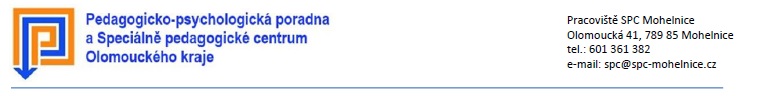 Školní dotazník(k úpravě podmínek přijímání a ukončování středního vzdělání studenta s PAS)Jméno a příjmení žáka/studenta: 					Datum narození: 	Adresa bydliště: Název a adresa školy: Vzdělávací obor:					REDIZO školy:Forma speciální péče/ podpory: Žák je veden jako žák/student se speciálními vzdělávacími potřebami od roku: 		stupeň PO:Žák je vzděláván dle individuálního vzdělávacího plánu: 	☐ ANO	X	☐ NE Žák je vzděláván s potřebou podpory asistenta pedagoga:	☐ ANO	X	☐ NE V rámci ústní komunikace v průběhu SŠ vzdělávání byly žákovi doposud tolerovány následující symptomy:    ☐ chybná výslovnost hlásek či artikulačně obtížnějších slov   ☐ neadekvátní intonace   ☐ bezprostřední nebo opožděné echolálie (= opakování frází, či slovních spojení)   ☐ nižší úroveň aktivní slovní zásoby   ☐ doslovná interpretace sdělení   ☐ oslabení při zacházení s jazykovými figurami; např. metafora, ironie, metonymie   ☐ neadekvátní volba jazykových prostředků, neodpovídající věku žáka, komunikační situaci    ☐ potíže s porozuměním abstraktních pojmů, nadsázce   ☐ ulpívání na zavedené terminologii (která se nemění)   ☐ obtížné formulování vlastních myšlenek   ☐ vyžadování dodržování verbálních rituálů či přesného vyjadřování   ☐ oslabení reciprocity komunikace   ☐ obtíže s konverzací s neznámými osobami nebo před nimiV rámci písemné komunikace v průběhu SŠ vzdělávání byly žákovi doposud tolerovány následující symptomy:    ☐ menší slovní zásoba; opakování slov (obtížné hledání synonym)   ☐ nepřesnosti v užívání slov z hlediska jejich významu   ☐ nedostatky ve slovosledu v českém jazyce   ☐ nedostatky ve slovosledu v CJ (žák aplikuje analogii slovosledu z ČJ na CJ)   ☐ snížená kvalita písma způsobující sníženou čitelnost textu   ☐ pomalé tempo psaní   ☐ obtíže s aplikováním osvojených gramatických pravidel do písemného projevu   ☐ obtíže s větněčlenským rozborem a rozborem souvětí    ☐ obtíže s kompoziční výstavbou textu    ☐ postrádání smyslu věty    ☐ obtíže s orientací v textuV rámci sociální interakce a pozornosti v průběhu SŠ vzdělávání byly žákovi doposud tolerovány následující symptomy:    ☐ obtíže s koncentrací pozornosti (např. nedokončování započatých úkolů, náchylnost na rušivé jevy)   ☐ obtíže s rozlišováním důležitých informací od méně důležitých   ☐ snížená odolnost vůči zátěži   ☐ nekontrolovatelné projevy emocionality (záchvaty vzteku, nepřiměřený smích atd.)   ☐ stereotypní pohyby   ☐ oslabení adaptability, obtíže s akceptací změn v navyklém řádu a rutině   ☐ obtíže s chápáním sociální komunikace, sociálních pravidel   ☐ používání naučených sociálních pravidel bez ohledu na aktuální sociální situaciPřílohy: ZpracovalV		dne: ……………………………..……                                                                                                                                      podpis ředitele školy a razítkoChováníČjMaCizí j.Z pohledu pedagoga potřebuje žák/student následující uzpůsobení při přijímací zkoušce – maturitní zkoušce:a) navýšení časového limitu o 25 – 50 – 75 – 100% b) alternativní zápis odpovědí mimo záznamový arch – při výrazných obtížích s psanímc) využití PC či jiné kompenzační pomůcky ……………………………………………. d) využití služeb podporující osoby / asistenta pedagoga ……………………………….e) úprava pracovního místa – prostředí (jaká?) …………………………………………f) samostatná učebnaSpecifika pro profilovou část maturitní zkoušky (popište):Třídní učitelVýchovný poradceAsistent pedagogajménopodpis